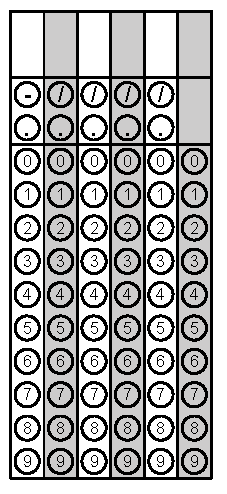 Problem 1Problem 2Gridded ResponseMondayWhat is the value of the expression?27The length of one side of a triangle is  Is the length rational or irrational? Explain your answer. Irrational, because 6 is not a perfect square.Problem 1TuesdayFind the product of 0.04 x 90,000,000 x 0.02. Write your answer in scientific notation.7.2 x 104 A rectangle has a perimeter of 44 inches. The length of the rectangle is four more than two times the width. What is the area of the rectangle? 96 inches2Problem 2WednesdayA gym membership charges an initial fee of $105 plus a $25 fee every month. Another gym only charges $60 every month. After how many months will the total cost for both gyms be the same?3 monthsThe number of fish in Lake Jordan is about 3.4 × 107. The number of fish in Falls Lake is about 8 × 104.  How many fish are in the lakes altogether?3.408 x 107 fishProblem 1ThursdaySimplify Find the value of x. Write your answer in simplest form. Problem 1FridayLines x and y are parallel. The measure of angle 1 is  4x - 8 and the measure of angle 8 is 2x + 16. Find the value of x. x = 12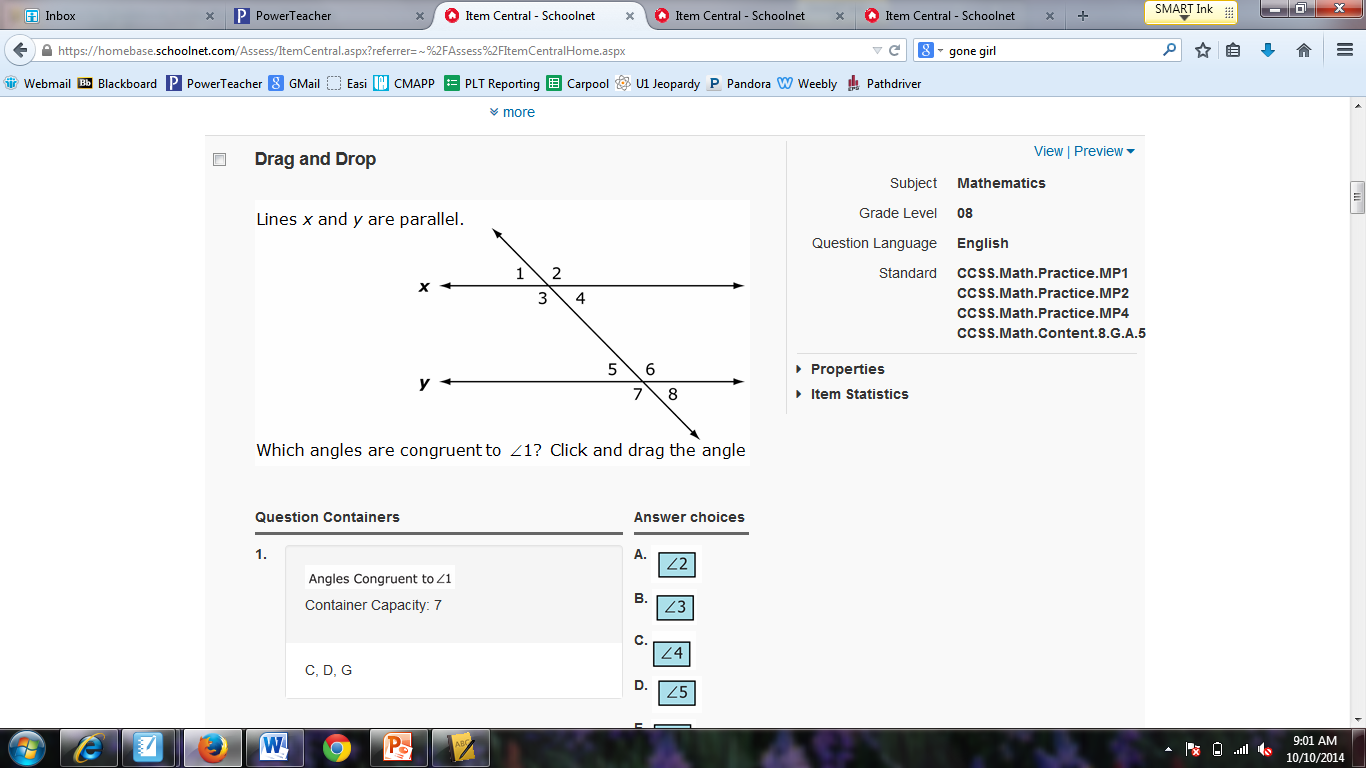 Mia is planting flowers in her yard.  She buys 18 pansies and 15 mums, which cost a total of $120. If mums cost two times as much as pansies, how much does each type of flower cost? Pansy: $2.50Mum: $5.00Problem 1